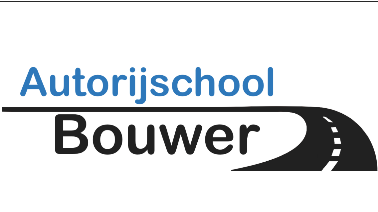 Inleverformulier vóór elke les. Controlevragen:Had je een van de volgende klachten in de afgelopen 24 uur: hoesten, neusverkoudheid, koorts van 38° C of meer, benauwdheidsklachten? Ja / Nee.Heb je op dit moment een huisgenoot of gezinslid met koorts en/of benauwdheidsklachten? Ja / Nee.Heb je het nieuwe Coronavirus gehad en is dit in de afgelopen 7 dagen vastgesteld in een laboratorium? Ja / Nee.Heb je een huisgenoot/gezinslid met het nieuwe Coronavirus en heb je in de afgelopen 14 dagen contact met hem/haar gehad terwijl hij/zij nog klachten had? Ja / Nee.V.	Ben je in thuisisolatie omdat je:direct contact hebt gehad met iemand met Corona? Ja / Nee.terug bent gekomen uit een COVID-19 risicogebied (code rood of oranje). Ja / Nee.Contactgegevens t.b.v. uitvoering bron- en contactonderzoek GGDVolledige naam		:…………………………………………………………….Datum			:…………………………………………………………….E-mailadres		:…………………………………………………………….Telefoonnummer	:…………………………………………………………….Toestemming GGD	: Ja / NeeHandtekening		: ……………………………………………….